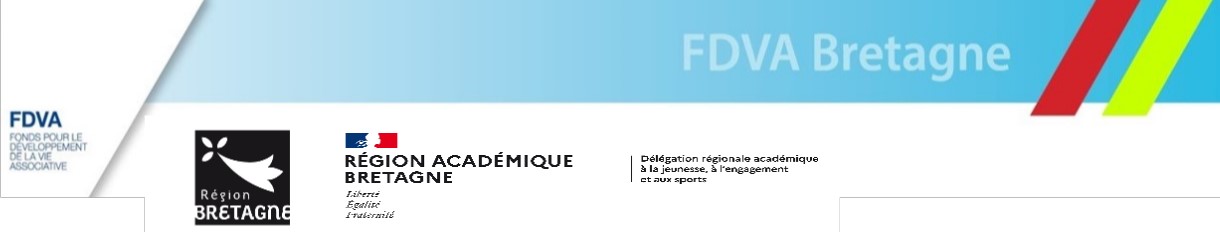 DEMANDE DE SUBVENTION PLURIANNUELLE (FDVA_1)Rappel: Un compte rendu financier annuel doit être déposé auprès des services de la Région Bretagne dans les 6 mois qui suivent la fin de l’exercice de versement de la subvention. Il pourra servir, le cas échéant, à réévaluer le versement de la subvention en année 2, en fonction des actions effectivement réalisées en année 1 de la convention pluriannuelle.Le formulaire de compte-rendu financier à utiliser est à votre disposition sur le site bretagne.bzh (rubrique FDVA).Seules les associations suivantes sont autorisées à déposer des demandes de ce type :Têtes de réseau associatives, fédérations qu’elles soient régionales ou départementales,Associations impliquées dans la démarche Guid’Asso en tant qu’accompagnateur généralisteLes demandes présentées sous cette modalité devront porter sur des actions de formation qui se déroulent sur 3 ans soit entre le 1er janvier 2023 et le 31 décembre 2025.La demande présente un plan de formations sur 3 ans structuré par objectif de formation, par type de public de bénévoles. Au maximum, la demande présente donc un objectif de formation pour chacun des trois publics : nouveaux bénévoles, bénévoles réguliers, élus dirigeants. Chaque projet précise « l’objectif » de compétences à acquérir poursuivi pour le public de la fiche.  Pour étayer l’objectif de formation fixé pour ce public et apprécier sa qualité et son importance (quantitative), il faudra préciser dans chaque « description » :- La ou les actions composant l’objectif de formation pour ce public ;- Le programme journalier succinct envisagé de chaque action pour partager un projet de contenu ;- Le nombre d’heures total que représente chacune des actions de formation toutes sessions prises en compte ; - Le nombre de sessions si l’action doit être reproduite dans plusieurs lieux;- les lieux de chaque session de formation,- Le mode de formation prévu et les modalités pédagogiques démontrant la transmission de savoirs nouveaux ; - Le coût éventuel pour les bénévoles formés précisant s’il s’agit de coûts annexes (restauration / hébergement) ou de      formation ; - Le nombre total de bénévoles par action de formation dans le « descriptif » ainsi que, dans « Publics bénéficiaires » le nombre total de bénévoles bénéficiant de l’ensemble du « projet » de formation. Si une action de formation est envisagée en associant plusieurs de ces publics, elle sera intégrée et présentée au projet de formation dont le public est le plus important et la mixité sera précisée dans la description du projet.Identification de l'associationNom – Association : Numéro RNA :Personne chargée de la demande :Exercice (début): 2023	Exercice fin: 2025Intitulé : Objectifs : Nombre d'heures total de formation (toutes sessions prises en compte) : Type de parcours de formation : Nombre de sessions de formation :Bénéficiaires : Statut: Tranche d’âge: Genre: Nombre: Commentaire: Territoires : Lieux concernés par les sessions de formation : Moyens matériels et humains : Est-il envisagé de procéder à un (ou des) recrutements(s) pour la mise en œuvre de l'action/projet ? oui	non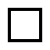 Date ou période de réalisation : du (le) 01/01/2023 au 31/12/2025Évaluation: Indicateurs proposés au regard des objectifs ci-dessus: (ex. niveau de satisfaction des bénévoles, bilan collectif, appropriation des apports…)Nom: Fonction: Prénom: Téléphone: Courriel: Projet n° 1Projet – Objet de la demandeNombre de personnesNombre en ETPT (Equivalent Temps Plein annuel Travaillé)Bénévoles participants activement à l’action/projetSalariéVolontaires (service civique…)Projet n° 16. Budget du projet6. Budget du projet6. Budget du projetAnnée 2023 ou exercice du 01/01/2023 au 31/12/2023Année 2023 ou exercice du 01/01/2023 au 31/12/2023Année 2023 ou exercice du 01/01/2023 au 31/12/2023ChargesMontantProduitsMontantCharges directesCharges directesRessources directesRessources directes60 - Achats70 - Vente de produits finis, de marchandises, prestations de servicesAchats matières et fournitures73 - Dotations et produits de tarificationAutres fournitures74- Subventions d’exploitationÉtat :Direction de la jeunesse, de l'éducation populaire et de la vie associative - Bureau SD1B (DJEPVA)61 - Services extérieursLocationsEntretien et réparationAssuranceConseil-s régional(aux) :Documentation62 - Autres services extérieursConseil-s départemental(aux) :Rémunérations intermédiaires et honorairesPublicité, publicationDéplacements, missionsCommunes, communautés de communes ou d’agglomérations :Services bancaires, autres63 - Impôts et taxesImpôts et taxes sur rémunérationAutres impôts et taxesOrganismes sociaux :64 - Charges de personnelFonds européens (FSE, FEDER, etc.)Projet n° 16. Budget du projet6. Budget du projet6. Budget du projetAnnée 2023 ou exercice du 01/01/2023 au 31/12/2023Année 2023 ou exercice du 01/01/2023 au 31/12/2023Année 2023 ou exercice du 01/01/2023 au 31/12/2023ChargesMontantProduitsMontantRémunération des personnelsL'agence de services et de paiement (emplois aidés)Charges socialesAides privéesAutres charges de personnelAutres établissements publics65 - Autres charges de gestion courante75 - Autres produits de gestion courante756 – Cotisations758 – Dons manuels - Mécénats66 - Charges financières76 - Produits financiers67 - Charges exceptionnelles077 - Produits exceptionnels068 - Dotation aux amortissements, provisions et engagements à réaliser sur ressources affectées078 - Reprises sur amortissements et provisions069 – Impôts sur les bénéfices (IS) ; Participation des salariés079 – Transfert de charges0CHARGES INDIRECTES RÉPARTIES AFFECTÉES AU PROJETCHARGES INDIRECTES RÉPARTIES AFFECTÉES AU PROJETRESSOURCES PROPRES AFFECTÉES AU PROJETRESSOURCES PROPRES AFFECTÉES AU PROJETCharges fixes de fonctionnementFrais financiersAutresTOTAL DES CHARGESTOTAL DES PRODUITSExcédent prévisionnel (bénéfice)Insuffisance prévisionnelle (déficit)CONTRIBUTIONS VOLONTAIRES EN NATURECONTRIBUTIONS VOLONTAIRES EN NATURECONTRIBUTIONS VOLONTAIRES EN NATURECONTRIBUTIONS VOLONTAIRES EN NATURE86 – Emplois des contributions volontaires en nature087 – Contributions volontaires en nature0860 – Secours en nature0870 – Bénévolat0Projet n° 16. Budget du projet6. Budget du projet6. Budget du projetAnnée 2023 ou exercice du 01/01/2023 au 31/12/2023Année 2023 ou exercice du 01/01/2023 au 31/12/2023Année 2023 ou exercice du 01/01/2023 au 31/12/2023ChargesMontantProduitsMontant861 – Mise à disposition gratuite de biens et services0871 – Prestations en nature0862 – Prestations0864 – Personnel bénévole0875 – Dons en nature0TOTAL0TOTAL0La subvention sollicitée de €, objet de la présente demande, représente % du total des produits du projet.La subvention sollicitée de €, objet de la présente demande, représente % du total des produits du projet.La subvention sollicitée de €, objet de la présente demande, représente % du total des produits du projet.La subvention sollicitée de €, objet de la présente demande, représente % du total des produits du projet.Projet n° 16. Budget du projet6. Budget du projet6. Budget du projetAnnée 2024 ou exercice du 01/01/2024 au 31/12/2024Année 2024 ou exercice du 01/01/2024 au 31/12/2024Année 2024 ou exercice du 01/01/2024 au 31/12/2024ChargesMontantProduitsMontantCharges directesCharges directesRessourcess directesRessourcess directes60 - Achats70 - Vente de produits finis, de marchandises, prestations de servicesAchats matières et fournitures73 - Dotations et produits de tarificationAutres fournitures74- Subventions d’exploitationÉtat :Direction de la jeunesse, de l'éducation populaire et de la vie associative - Bureau SD1B (DJEPVA)61 - Services extérieursLocationsEntretien et réparationAssuranceConseil-s régional(aux) :Documentation62 - Autres services extérieursConseil-s départemental(aux) :Rémunérations intermédiaires et honorairesPublicité, publicationDéplacements, missionsCommunes, communautés de communes ou d’agglomérations :Services bancaires, autres63 - Impôts et taxesImpôts et taxes sur rémunérationAutres impôts et taxesOrganismes sociaux :64 - Charges de personnelFonds européens (FSE, FEDER, etc.)Projet n° 16. Budget du projet6. Budget du projet6. Budget du projetAnnée 2024 ou exercice du 01/01/2024 au 31/12/2024Année 2024 ou exercice du 01/01/2024 au 31/12/2024Année 2024 ou exercice du 01/01/2024 au 31/12/2024ChargesMontantProduitsMontantRémunération des personnelsL'agence de services et de paiement (emplois aidés)Charges socialesAides privéesAutres charges de personnelAutres établissements publics65 - Autres charges de gestion courante75 - Autres produits de gestion courante756 – Cotisations758 – Dons manuels - Mécénats66 - Charges financières76 - Produits financiers67 - Charges exceptionnelles77 - Produits exceptionnels68 - Dotation aux amortissements, provisions et engagements à réaliser sur ressources affectées78 - Reprises sur amortissements et provisions69 – Impôts sur les bénéfices (IS) ; Participation des salariés079 – Transfert de charges0CHARGES INDIRECTES RÉPARTIES AFFECTÉES AU PROJETCHARGES INDIRECTES RÉPARTIES AFFECTÉES AU PROJETRESSOURCES PROPRES AFFECTÉES AU PROJETRESSOURCES PROPRES AFFECTÉES AU PROJETCharges fixes de fonctionnementFrais financiersAutresTOTAL DES CHARGESTOTAL DES PRODUITSExcédent prévisionnel (bénéfice)Insuffisance prévisionnelle (déficit)CONTRIBUTIONS VOLONTAIRES EN NATURECONTRIBUTIONS VOLONTAIRES EN NATURECONTRIBUTIONS VOLONTAIRES EN NATURECONTRIBUTIONS VOLONTAIRES EN NATURE86 – Emplois des contributions volontaires en nature087 – Contributions volontaires en nature0860 – Secours en nature0870 – Bénévolat0Projet n° 16. Budget du projet6. Budget du projet6. Budget du projetAnnée 2024 ou exercice du 01/01/2024 au 31/12/2024Année 2024 ou exercice du 01/01/2024 au 31/12/2024Année 2024 ou exercice du 01/01/2024 au 31/12/2024ChargesMontantProduitsMontant861 – Mise à disposition gratuite de biens et services0871 – Prestations en nature0862 – Prestations0864 – Personnel bénévole0875 – Dons en nature0TOTAL0TOTAL0La subvention sollicitée de €, objet de la présente demande, représente % du total des produits du projet.La subvention sollicitée de €, objet de la présente demande, représente % du total des produits du projet.La subvention sollicitée de €, objet de la présente demande, représente % du total des produits du projet.La subvention sollicitée de €, objet de la présente demande, représente % du total des produits du projet.Projet n° 16. Budget du projet6. Budget du projet6. Budget du projetAnnée 2025 ou exercice du 01/01/2025 au 31/12/2025Année 2025 ou exercice du 01/01/2025 au 31/12/2025Année 2025 ou exercice du 01/01/2025 au 31/12/2025ChargesMontantProduitsMontantCharges directesCharges directesRessourcess directesRessourcess directes60 - Achats070 - Vente de produits finis, de marchandises, prestations de servicesAchats matières et fournitures073 - Dotations et produits de tarificationAutres fournitures074- Subventions d’exploitationÉtat :Direction de la jeunesse, de l'éducation populaire et de la vie associative - Bureau SD1B (DJEPVA)61 - Services extérieurs0LocationsEntretien et réparationAssuranceConseil-s régional(aux) :Documentation62 - Autres services extérieursConseil-s départemental(aux) :Rémunérations intermédiaires et honorairesPublicité, publicationDéplacements, missionsCommunes, communautés de communes ou d’agglomérations :Services bancaires, autres63 - Impôts et taxesImpôts et taxes sur rémunérationAutres impôts et taxesOrganismes sociaux :64 - Charges de personnelFonds européens (FSE, FEDER, etc.)Projet n° 16. Budget du projet6. Budget du projet6. Budget du projetAnnée 2025 ou exercice du 01/01/2025 au 31/12/2025Année 2025 ou exercice du 01/01/2025 au 31/12/2025Année 2025 ou exercice du 01/01/2025 au 31/12/2025ChargesMontantProduitsMontantRémunération des personnelsL'agence de services et de paiement (emplois aidés)Charges socialesAides privéesAutres charges de personnelAutres établissements publics65 - Autres charges de gestion courante75 - Autres produits de gestion courante756 – Cotisations758 – Dons manuels - Mécénats66 - Charges financières76 - Produits financiers67 - Charges exceptionnelles77 - Produits exceptionnels068 - Dotation aux amortissements, provisions et engagements à réaliser sur ressources affectées078 - Reprises sur amortissements et provisions069 – Impôts sur les bénéfices (IS) ; Participation des salariés079 – Transfert de charges0CHARGES INDIRECTES RÉPARTIES AFFECTÉES AU PROJETCHARGES INDIRECTES RÉPARTIES AFFECTÉES AU PROJETRESSOURCES PROPRES AFFECTÉES AU PROJETRESSOURCES PROPRES AFFECTÉES AU PROJETCharges fixes de fonctionnement00Frais financiers00Autres0TOTAL DES CHARGESTOTAL DES PRODUITSExcédent prévisionnel (bénéfice)Insuffisance prévisionnelle (déficit)0CONTRIBUTIONS VOLONTAIRES EN NATURECONTRIBUTIONS VOLONTAIRES EN NATURECONTRIBUTIONS VOLONTAIRES EN NATURECONTRIBUTIONS VOLONTAIRES EN NATURE86 – Emplois des contributions volontaires en nature087 – Contributions volontaires en nature0860 – Secours en nature0870 – Bénévolat0Projet n° 16. Budget du projet6. Budget du projet6. Budget du projetAnnée 2025 ou exercice du 01/01/2025 au 31/12/2025Année 2025 ou exercice du 01/01/2025 au 31/12/2025Année 2025 ou exercice du 01/01/2025 au 31/12/2025ChargesMontantProduitsMontant861 – Mise à disposition gratuite de biens et services0871 – Prestations en nature0862 – Prestations0864 – Personnel bénévole0875 – Dons en nature0TOTAL0TOTAL0La subvention sollicitée de €, objet de la présente demande, représente % du total des produits du projet.La subvention sollicitée de €, objet de la présente demande, représente % du total des produits du projet.La subvention sollicitée de €, objet de la présente demande, représente % du total des produits du projet.La subvention sollicitée de €, objet de la présente demande, représente % du total des produits du projet.